załącznik nr 3 do SWZ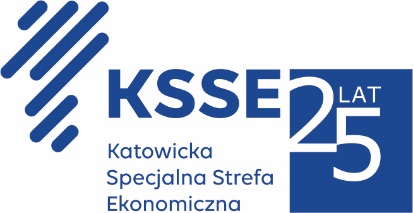 SZCZEGÓŁOWY OPIS PRZEDMIOTU ZAMÓWIENIAAkcelerator biznesowy KSSENON –budowa centrum kreatywności, innowacyjności oraz przedsiębiorczości w Żorachnumer postępowania: PN3/2021SZCZEGÓŁOWY OPIS PRZEDMIOTU ZAMÓWIENIAPrzedmiaryzostały opublikowane do pobrania na stronie internetowej (spakowane w formacie 7z)https://chmura.ksse.com.pl/index.php/s/lGa7ifXeIvKdkXH